18 мая 2022 года Богучарская центральная библиотека к 350-летию со дня рождения Петра I  провела уличную акцию «Почему Петра I называют великим?».Участникам акции предложили ответить на вопросы о деятельности Петра I.  Ответы были иногда самые неожиданные, но большинство жителей нашего района хорошо знают историю своей страны и смогли рассказать много интересных фактов из жизни Петра Великого.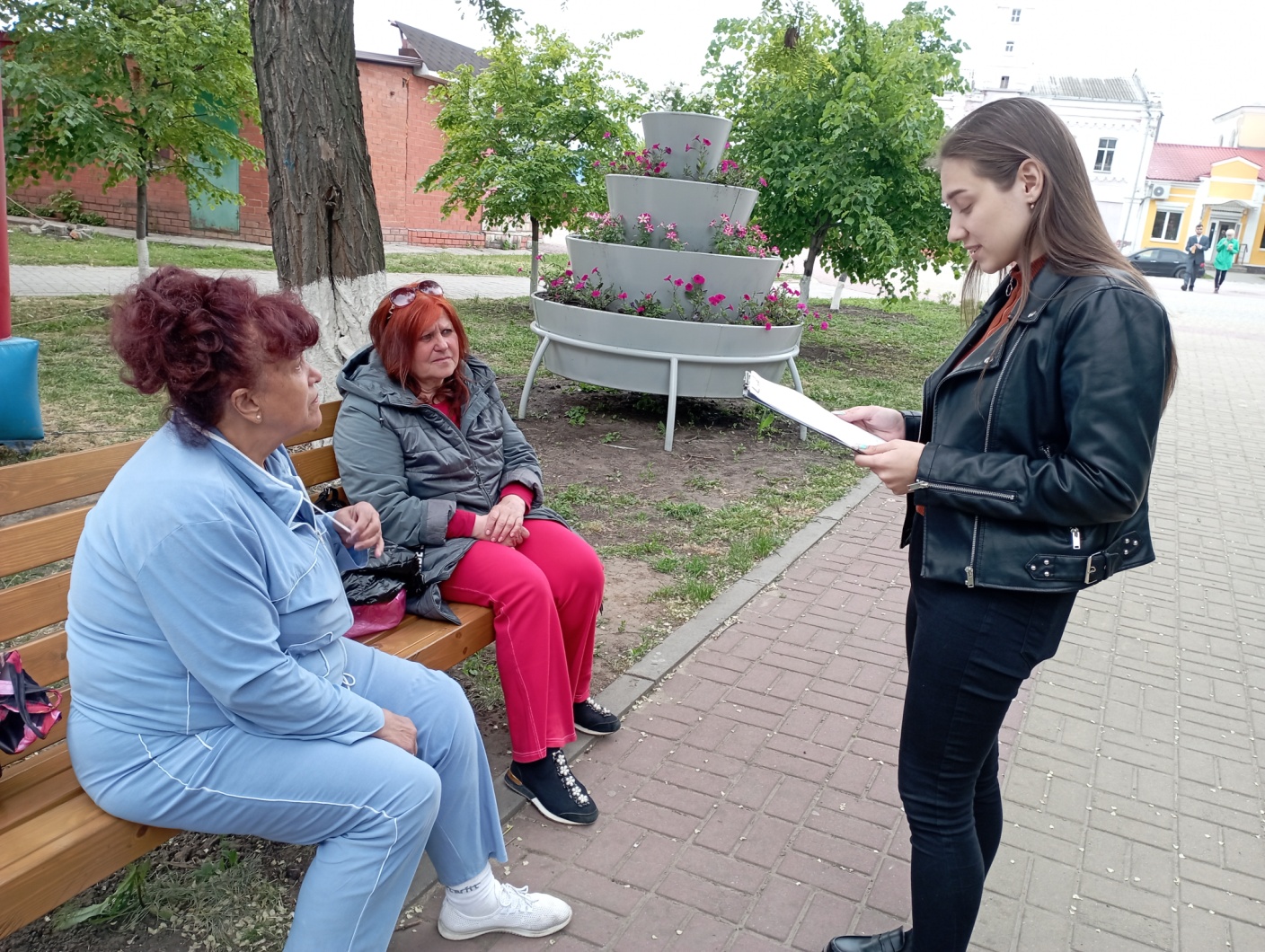 